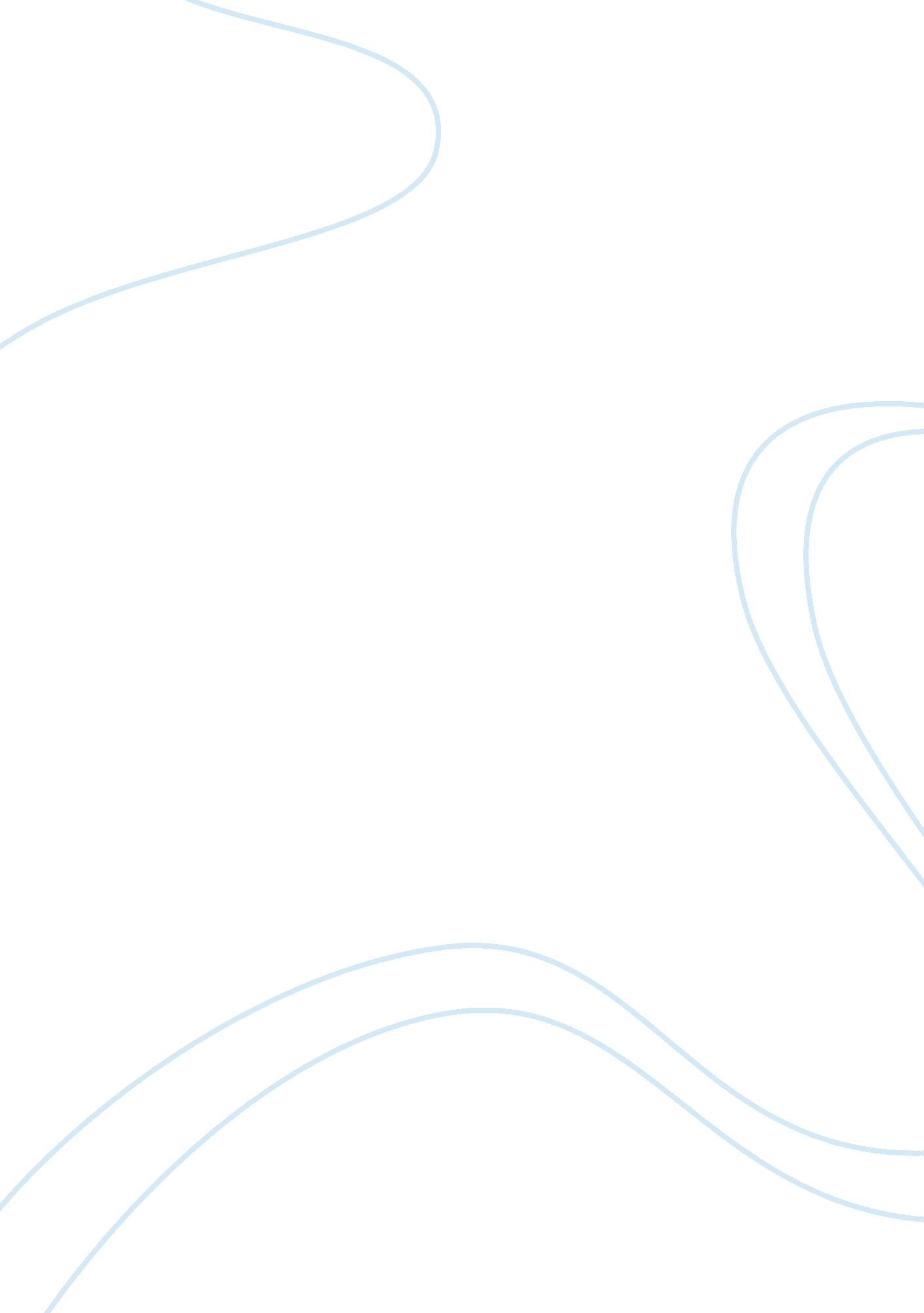 Political me essay examplesFamily, Parents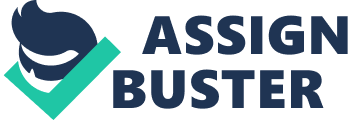 ``I despise all adjectives that try to describe people as liberal or conservative, rightist or leftist, as long as they stay in the useful part of the road.``- Dwight D. Eisenhower 
Strange people in suits, with ties and official smile. I never understood my parents, frozen Conservatives, and their motivation to watch those people talking about prosperity that will come with respecting the old ways. They were always so frustrated when election day comes. I am sure that their frustration left on me the impression that I do not like Conservatives. 
When I grew up, I realized slowly differences between the Conservatives and the Liberals. I never saw myself as one of those who can not keep out of the way of reform because they are afraid. I do not think that people should be afraid of reforms, as well as i do not believe that those who do not adapt to the new circumstances are stronger and better people than those who accept the changes with a smile. 
Politics has entered into every pore of society: church, school, home, ordinary conversation over coffee. People began to divide along political parties. Man consists of some of the many features and flaws. When you analyze the political parties , you get to understand that each of them is characterized by a particular organism, a being. Some party guarantees human rights, changes respect for other who are different. Conversely, guaranteeing sharp regime in terms of the old rules that should not be changed. Thus, the policy followed by the political parties entered into every house, and into everyone's ears. There is no person in my country who is indifferent. Some do not vote, some are quiet, but we all are in ourself more for one partie than another. Society is so castle in policy that the schools are divided by lots, closely to learn about politics, like the children of teenage years are being prepared to lead the political debate. It happens to parents who are zealots for one party to ban their children to socialize with children of other party supporters. For me, it's all gone too far. I watched video ``Jonathan Haidt on Liberals and Conservative``, which is very funny and in which are actually very realistic descriptions of each political party. Psychologist Jonathan Heit studies the five moral values ​​that form the basis of our political choices, whether we're left, right or center-oriented. In his instructive lecture on moral values ​​indicates that liberals and conservatives have the highest prices. Dr. Haidt's explained the main features of conservatives and liberals. I consider myself a liberal. I can not be seen as someone who can not appreciate the change, who does not want them and who can not keep up with the times. They respect tradition. However, the tradition was created many years repeating the same customs. We can not say that it is normal to live the same as at the beginning of politics in our country. Also, it can not be normal that we do not go up with time. 
On the other hand, I think that some people use the power of change in your favor. This is what conservatives want-to maintain the normal order of things. I believe that the Liberal Party is not the one that goes from one extreme to another, but the people are , which means if you give them freedom , you let them rush to disaster. It differs from most liberals. In addition, former liberals are much more reminiscent of the current conservatives. Unfortunately, in today's everything is too mixed up and we can only hope that the political parties have not forgotten their primary ideas. 
This video actually forced me to wonder how many of today's parties are really different. They are different by their ideas and campaigns, but is there any difference by which we can recognize a political party when they come to power? What's the difference? They only have other stories and other scenarios that serve to the people. In one unobvious way it is explained. 
You live in the belief that something that you were told, and even feel a strong affiliation with something. And then you hear a realistic analysis of someone who knows. I you ask yourself and are in doubt whether you made the right choice and does the right choice exists at all. When it comes to politics, it is my conclusion that there is not. I said that every party has something similar to human being. Conservatives have very similar things with liberals, in fact. By they publish their ideas in different way. That is all. 
``Vote for the man who promises least; he’ll be the least disappointing.``-Bernard M. Baruch 
All things considered, it is perfectly irrelevant which party you belong to, if you believe in your idea. Politically, it is important to follow your idea, to make people believe and follow you. If we do not have who to trust, who we will follow? I still consider myself as a liberal. Much more than I ever could be considered as a member of a conservative party. That is my opinion and I will keep it very strongly. BIBLIOGRAPHY " Jonathan Haidt: The moral roots of liberals and conservatives - YouTube." YouTube. http://www. youtube. com/watch? v= vs41JrnGaxc (accessed March 5, 2013). 
" Thoughts and Quotes on Politics - Forbes. com." Thoughts and Quotes on the Business of Life - Forbes. com. http://thoughts. forbes. com/thoughts/quotes/politics (accessed March 5, 2013). 